Engage Liverpool CIC Minutes of Meeting 14/5/15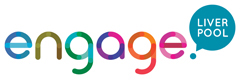 Minutes of Board Meeting at Elliot Fletcher, Brunswick Business Park,  L3 4BN, 5.30 pm – 7.30 pmMinutes of Board Meeting at Elliot Fletcher, Brunswick Business Park,  L3 4BN, 5.30 pm – 7.30 pmMinutes of Board Meeting at Elliot Fletcher, Brunswick Business Park,  L3 4BN, 5.30 pm – 7.30 pmMinutes of Board Meeting at Elliot Fletcher, Brunswick Business Park,  L3 4BN, 5.30 pm – 7.30 pmMinutes of Board Meeting at Elliot Fletcher, Brunswick Business Park,  L3 4BN, 5.30 pm – 7.30 pm1Apologies , Welcome & Acknowledgement Apologies , Welcome & Acknowledgement Apologies , Welcome & Acknowledgement GP1Apologies , Welcome & Acknowledgement Apologies , Welcome & Acknowledgement Apologies , Welcome & Acknowledgement GPAttendees:Apologies were received from:Apologies were received from:GP (Chair) - City Quay (VB)MR- Wapping Quay (VB)MR- Wapping Quay (VB)AM - Armstrong Quay (VB)LB-  Marketing & PR (A)LB-  Marketing & PR (A)DH - Quay House (VB)MF- Bid Writer (A)MF- Bid Writer (A)JB - Armstrong Quay (VB)GM- Prosocial Place (NVB)RT- (NVB)MH- LMH (A)KJ - Online Communities Manager2Minutes of previous meeting & Matters Arising from Last MeetingMinutes of previous meeting & Matters Arising from Last MeetingMinutes of previous meeting & Matters Arising from Last MeetingBOARDMinutes of previous meeting to be sent out electronically by MRMinutes of previous meeting to be sent out electronically by MRMinutes of previous meeting to be sent out electronically by MRBOARD3Chairs ReportChairs ReportChairs ReportGPGP reported on various meetings during the previous month in particular preparation for upcoming Seminar Series. Board discussion on ECF skaters project and skate parks in Liverpool.GP reported on various meetings during the previous month in particular preparation for upcoming Seminar Series. Board discussion on ECF skaters project and skate parks in Liverpool.GP reported on various meetings during the previous month in particular preparation for upcoming Seminar Series. Board discussion on ECF skaters project and skate parks in Liverpool.4Finance ReportFinance ReportFinance ReportAMAM reported on draft accounts for new financial year, current cash flow, funds remaining for Air Project, last year’s turnover and expensesRT to go on LCVS course to explore whether change from CIC to CIO (Charitable Incorporated Organisation) applicable for Engage GP reported on funds for sponsorship and won bids to come inAM reported on draft accounts for new financial year, current cash flow, funds remaining for Air Project, last year’s turnover and expensesRT to go on LCVS course to explore whether change from CIC to CIO (Charitable Incorporated Organisation) applicable for Engage GP reported on funds for sponsorship and won bids to come inAM reported on draft accounts for new financial year, current cash flow, funds remaining for Air Project, last year’s turnover and expensesRT to go on LCVS course to explore whether change from CIC to CIO (Charitable Incorporated Organisation) applicable for Engage GP reported on funds for sponsorship and won bids to come in5Funding ReportFunding ReportFunding ReportGP	Congratulations to MF for winning bid for Blue & Green Space Working Group Project to be further discussed in Projects (9(iii))JB & AM to complete grant agreement forms for past bids, GP to send electronic documentation to JBUpdate on Bold Street Heritage Group which is to use information compiled by Laura Yates on Bold Street buildings for a former project for FACTAddition to ECF fund being soughtCongratulations to MF for winning bid for Blue & Green Space Working Group Project to be further discussed in Projects (9(iii))JB & AM to complete grant agreement forms for past bids, GP to send electronic documentation to JBUpdate on Bold Street Heritage Group which is to use information compiled by Laura Yates on Bold Street buildings for a former project for FACTAddition to ECF fund being soughtCongratulations to MF for winning bid for Blue & Green Space Working Group Project to be further discussed in Projects (9(iii))JB & AM to complete grant agreement forms for past bids, GP to send electronic documentation to JBUpdate on Bold Street Heritage Group which is to use information compiled by Laura Yates on Bold Street buildings for a former project for FACTAddition to ECF fund being sought6Website & Social Media StrategyGP/KJGP reported on meeting with potential candidates for the post and welcomed  KJBoard review on outlook and aims for social media strategy. Focus to be on good coverage of events, engaging discussions and maintaining high profileAssessment of impact via Google Analytics and comparison with national averagesWebsite to be completed by end of monthGP to verify MailChimp costs with B&LGP reported on meeting with potential candidates for the post and welcomed  KJBoard review on outlook and aims for social media strategy. Focus to be on good coverage of events, engaging discussions and maintaining high profileAssessment of impact via Google Analytics and comparison with national averagesWebsite to be completed by end of monthGP to verify MailChimp costs with B&LGP reported on meeting with potential candidates for the post and welcomed  KJBoard review on outlook and aims for social media strategy. Focus to be on good coverage of events, engaging discussions and maintaining high profileAssessment of impact via Google Analytics and comparison with national averagesWebsite to be completed by end of monthGP to verify MailChimp costs with B&L7Enterprise PlanEnterprise PlanEnterprise PlanGMGM finished Social Enterprise Plan, to be proof read by AMProgramme detached from plan, to be updated in every Board Meeting GM finished Social Enterprise Plan, to be proof read by AMProgramme detached from plan, to be updated in every Board Meeting GM finished Social Enterprise Plan, to be proof read by AMProgramme detached from plan, to be updated in every Board Meeting 8Publishing Policy DocumentsPublishing Policy DocumentsPublishing Policy DocumentsGPDisciplinary Policy & Procedure, Equal Opportunities Policy, Grievance Procedure, Volunteer Agreement, Volunteer Policy & Volunteer Expenses Policy brought into final format by NonconformSponsorship and Marketing Document to be reviewed by Board against Social Enterprise Plan to ensure uniformity and clarity on definitions and categorisations within all our documents AM to pay Nonconform from our budget for MarketingDisciplinary Policy & Procedure, Equal Opportunities Policy, Grievance Procedure, Volunteer Agreement, Volunteer Policy & Volunteer Expenses Policy brought into final format by NonconformSponsorship and Marketing Document to be reviewed by Board against Social Enterprise Plan to ensure uniformity and clarity on definitions and categorisations within all our documents AM to pay Nonconform from our budget for MarketingDisciplinary Policy & Procedure, Equal Opportunities Policy, Grievance Procedure, Volunteer Agreement, Volunteer Policy & Volunteer Expenses Policy brought into final format by NonconformSponsorship and Marketing Document to be reviewed by Board against Social Enterprise Plan to ensure uniformity and clarity on definitions and categorisations within all our documents AM to pay Nonconform from our budget for Marketing9Engage ProjectsEngage ProjectsEngage Projectsi)Air Quality Air Quality Air Quality GPAir Quality Project not Annual Conference TopicAir Quality Project not Annual Conference TopicAir Quality Project not Annual Conference Topicii)Locality Neighbourhood Project Locality Neighbourhood Project Locality Neighbourhood Project GPReport on meeting with some Directors of LWBP to discuss letter from LWBP, Public Consultation period for designation started on 14May15Report on meeting with some Directors of LWBP to discuss letter from LWBP, Public Consultation period for designation started on 14May15Report on meeting with some Directors of LWBP to discuss letter from LWBP, Public Consultation period for designation started on 14May15iii) Blue & Green Space Working Group Project Blue & Green Space Working Group Project Blue & Green Space Working Group ProjectGPElaine Cresswell to work on project as Project ManagerGP to ask Simon O’Brian (Chair of the Mayor’s Strategic Green and Open Spaces Review Board) to be the speaker for the Annual Conference, where Blue & Green Space Group will be launchedElaine Cresswell to work on project as Project ManagerGP to ask Simon O’Brian (Chair of the Mayor’s Strategic Green and Open Spaces Review Board) to be the speaker for the Annual Conference, where Blue & Green Space Group will be launchedElaine Cresswell to work on project as Project ManagerGP to ask Simon O’Brian (Chair of the Mayor’s Strategic Green and Open Spaces Review Board) to be the speaker for the Annual Conference, where Blue & Green Space Group will be launchediv)Seminar Series 2015Seminar Series 2015Seminar Series 2015GPThree main speakers and three venues confirmed: TATE, Women’s Organisation, The Old Hall, Cotton ExchangeThree main speakers and three venues confirmed: TATE, Women’s Organisation, The Old Hall, Cotton ExchangeThree main speakers and three venues confirmed: TATE, Women’s Organisation, The Old Hall, Cotton Exchangev)Arts ProjectArts ProjectArts ProjectGP/DHCongratulations to DH on publication of first print run. GP reports great interest in booklet by partners and outlets. Discussion on funding options for subsequent runs following revisions and changes.DH to obtain quotations for larger print run and reports interest by BayTV – Liverpool to run a feature on project.  Congratulations to DH on publication of first print run. GP reports great interest in booklet by partners and outlets. Discussion on funding options for subsequent runs following revisions and changes.DH to obtain quotations for larger print run and reports interest by BayTV – Liverpool to run a feature on project.  Congratulations to DH on publication of first print run. GP reports great interest in booklet by partners and outlets. Discussion on funding options for subsequent runs following revisions and changes.DH to obtain quotations for larger print run and reports interest by BayTV – Liverpool to run a feature on project.  12Date of Next Meeting                                                       Venue: Elliot Fletcher, Brunswick Business Park, L3 4BNDate of Next Meeting                                                       Venue: Elliot Fletcher, Brunswick Business Park, L3 4BN11th June 2015      